Όνομα εκδήλωσης που αντικατοπτρίζει το βασικό μήνυμαΌνομα και διεύθυνση τοποθεσίας κεντρικού υπολογιστή (ή συντεταγμένες)  Επίδειξη 1
Παρουσίαση τίτλου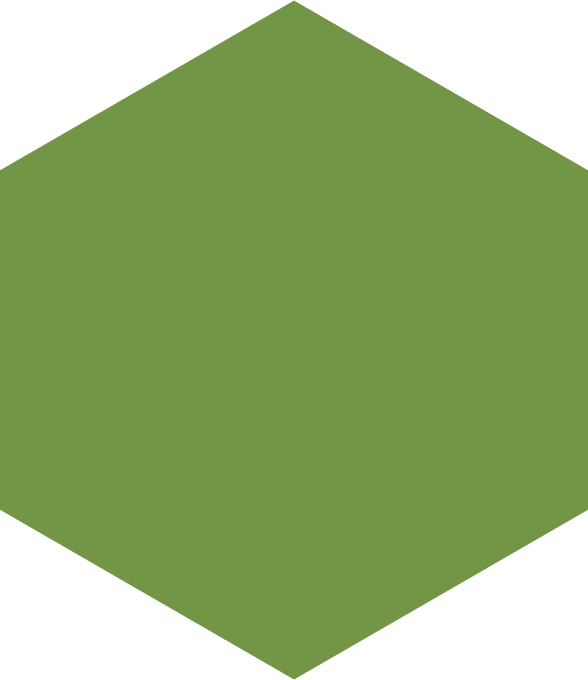 Επίδειξη 2
Παρουσίαση τίτλουΕπίδειξη 3
Παρουσίαση τίτλουΕίσοδος: «Δωρεάν»«Επιπλέον κίνητρα»Εγγραφείτε στη διεύθυνση: «διεύθυνση e-mail, σύνδεσμος στη φόρμα εγγραφής ή άλλα στοιχεία επικοινωνίας»Για περισσότερες πληροφορίες και αναλυτικό πρόγραμμα: «Ιστότοπος»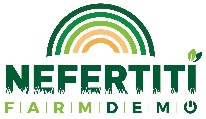 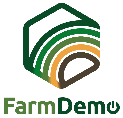 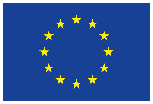 